Séquence «  I can / I can’t » -  (Cm1/Cm2)Support civilisationnel : Le cricketSéance 1- Ecoute du dialogue « Max, Ganesh » (Audio 1) puis recherche du contexte, vocabulaire connu, sens des échanges.- Distribution du texte et lecture par élèves au tableau en théâtralisant (Doc 1). Ce dialogue sera à apprendre en deux parties pour le jouer en classe.- Ecoute de la chanson « Can you play football ? » (Audio 2) puis distribution du texte(Doc 2) et chant.- Distribution des « Flashcards » (Doc 3)avec les verbes d’action : remplir les verbes connus puis corriger.Séance 2- Reprise du dialogue séance 1 (les élèves viennent le jouer au tableau)- Fabrication du dé (Doc 4) pour s’interroger en « pair work »  : 	Can you … ? 	Yes, I can… / No, I can’t …- Chant « Can you play football ? »- Révision des « Flashcards ».- Présentation du Cricket avec cette vidéo: https://dai.ly/x2sigum- Lecture de la règle du jeu (Doc 5)- Jouer au cricket avec un set d’  « Easy cricket » ! 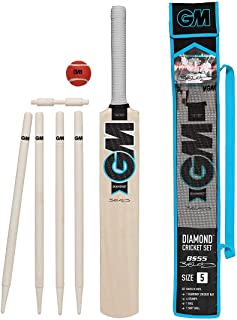 Liste des fichiers joints :Audio 1 : «Max, Ganesh» Audio 2 : «Can you play football Doc. 1 : «Max, Ganesh» Doc. 2 : «Can you play football_Lyrics »Doc. 3 : Flashcards Doc. 4 : Patron du dé avec les sportsDoc. 5 : Règle simplifiée du cricket